Образец резюмена должность водителяЦельСоискание должности водителяОбразованиеОпыт работыПрофессиональные навыки и знанияНаличие водительского удостоверения категорий В, C и ЕСтаж вождения — 15 летХорошее знание городаАккуратное и безаварийное вождениеЗнание иностранных языковНемецкий язык — базовые знания ПрочееЧестность, вежливость, пунктуальностьКоммуникабельность, ответственностьОтсутствие вредных привычек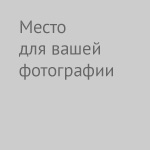 Бычков Николай СтепановичБычков Николай СтепановичДата рождения: 5 ноября 1976 г.Гражданство: РоссияТелефон: +7(XXX) XXX-XX-XXЭл. почта: myemail@mail.ruСемейное положение:
женат, трое детейЖелаемый график работы: полный рабочий день1977 г. Самарский техникум транспорта и коммуникаций Специальность: Техническое обслуживание и ремонт автомобильного транспорта04.2009 — 05.2012 г.  ООО «Энтузиаст»Должность: водитель — Доставка товаров и документации— Выполнение поручений руководителя— Контроль исправности автомобиля— Учет пробега, прохождение тех. осмотра10.2004 — 03.2009 г. ООО «Невада-авто»Должность: водитель-экспедитор— Управление транспортными средствами— Подача транспортных средств под погрузку/разгрузку— Сопровождение грузов к месту назначения— Взаимодействие со всеми функциональными подразделениями и должностными лицами компании в пределах своей компетенции07.1998 — 09.2004 г. ЗАО «Стальпром»Должность: водитель— Осуществление перевозки загруженной продукции— Контроль загрузки и выгрузки продукции— Проверка готовности автомобиля к работе— Контроль наличия в автомобиле всех масел и жидкостей